Статистико-аналитический отчет о результатах ЕГЭ в Ленинградской областиЧасть 1. Методический анализ результатов ЕГЭ по математике профильного уровня, математике базового уровня 1. ХАРАКТЕРИСТИКА УЧАСТНИКОВ ЕГЭ ПО УЧЕБНОМУ ПРЕДМЕТУ1.1 Количество участников ЕГЭ по учебному предмету (за последние 3 года)Таблица 11.2 Проценты юношей и девушек1.3 Количество участников ЕГЭ в регионе по категориямТаблица 21.4 Количество участников по типам ОО Таблица 31.5 Количество участников ЕГЭ по предмету по АТЕ регионаТаблица 4ВЫВОД о характере изменения количества участников ЕГЭ по предмету В 2017 году была отмечена тенденция уменьшения количество участников ЕГЭ по математике профильного уровня по отношению количеству участников по русскому языку в сравнении с 2015 и 2016 годами.В 2018 году можно говорить о фиксации количества участников ЕГЭ по предмету, с небольшим увеличением (2018 – 54,4%, 2017 – 52%).Также отмечалось, что за последние три года количество участников профильного экзамена по математике сократилось на 20%: в 2015 году профильный уровень выбрали и сдавали 72% выпускников школ, в 2016  – 60%, в 2017 – 52%. Был сделан вывод о переводе в регионе экзамена по математике профильного уровня из обязательного предмета в разряд предмета по выбору. Математика базового уровня остается дублирующим предметом для получения результата «на аттестат», но в 2018 году количество участников увеличилось (2016 год – 65,04% от всех участников ЕГЭ, 2017 год – 71,66%, 2018 год – 77,89%).Также в 2018 году отмечено увеличение участников ЕГЭ по математике профильного уровня среди выпускников прошлых лет – экзамен сдавали 55,9% обучающихся.В 2018 году изменилось распределение  участников по гендерному признаку. Если в 2015-16 годах на экзамене по профильной математике отмечено незначительно преобладание участников - юношей, в 2017 году участниц - девушек было на 2,44% больше, то в 2018 году на профильной математике снова преобладали участники-юноши (на 2,12% больше, чем девушек).Распределение участников ЕГЭ по математике профильного уровня по категориям практически традиционно – большую часть (почти 93%) составляют выпускники текущего года. Доля участников – выпускников прошлых лет и обучающихся по программам СПО сопоставимы с прошлым годом (5,54% и 0,91% соответственно).Математику базового уровня  сдают преимущественно девушки  (преобладание значительное, в 1,5 раза). Распределение участников по математике профильного уровня по категориям – 100% выпускники текущего года (в регионе проводится «жесткая» проверка регистрации ВПЛ по данному предмету).Количество участников по типам ОО по уровням математики одинаково и характерно для Ленинградской области  и соответствует количеству школ с повышенным уровнем образования. Неизменным на протяжении последних лет остается распределение участников: на первом месте – участники из средних образовательных школ, на втором – выпускники лицеев и гимназий,  на третьем – выпускники школ с углублённым изучением предметов.Распределение участников по предмету по АТЕ региона соотносится в процентном отношении с общим количеством выпускников по муниципальным образованиям. Наибольшее количество участников (42,24%) традиционно в тройке «больших» муниципальных образований – Всеволожский, Выборгский, Гатчинский районы. Отмечена положительная динамика участия в ЕГЭ по математике профильного уровня выпускников Тосненского района, и снижение количества участников в Сосновоборском городском округе.2. КРАТКАЯ ХАРАКТЕРИСТИКА КИМ ПО ПРЕДМЕТУВариант № 301 (профильный уровень)В данном варианте  КИМ сохранена преемственность с экзаменационной моделью прошлого года, а также уровень сложности заданий в частях с краткой записью ответа. В часть 1 работы включены задания по всем основным разделам курса математики: геометрия (планиметрия и стереометрия), алгебра, начала математического анализа, теория вероятностей. Данные задания были направлены на проверку освоения базовых умений и практических навыков применения математических знаний.С помощью заданий части  2 осуществлялась проверка  знаний математики на профильном уровне.Задание № 13 существенно изменилось по сравнению с 2017 годом. Однако слабое владение формулой синуса суммы (несмотря на ее наличие в КИМе) вызвало существенные затруднения у выпускников. Около 22% выпускников, писавших данный вариант, не смогли применить ее правильно и допустили  ошибки при решении тригонометрического уравнения.Задание № 14 по сравнению с предыдущими годами оказалось значительно проще. Однако очень слабые знания теоремы о трех перпендикулярах повлекли неверные доказательства пункта «а». Плохо справлялись с данным заданием и те выпускники, которые по-прежнему, пытались применить в данном задании координатный метод.  Тем не менее, есть учащиеся, которые смогли выполнить пункт  «а» и пункт «б».Задание № 15 классическое, требовало от выпускников знаний о том, что такое логарифм числа и его свойства. Для выпускников, умеющих  решать дробно – рациональные неравенства данное задание не вызвало существенных затруднений.Задание № 16 по сравнению с прошлым годом оказалось слишком простым. Возможно, за счет этого вызвало такое изобилие затруднений при доказательстве и ответе на вопрос пункта «б»Задание № 17 как и в 2016 году вызвало затруднения при составлении модели. По сравнению с прошлым годом оно решалось значительно хуже.Задание № 18 так же, как и в прошлом году очень хорошее. Поскольку параметрам в образовательных учреждениях уделяется крайне мало времени, то очень незначительное количество выпускников смогли написать что-то значимое в своих работах.Задание № 19 было значительно сложнее по сравнению с прошлыми годами. Пункт «а» уже вызвал серьезные затруднения у тех, кто пытался приступить к его выполнению. Полностью справившихся с данным заданием в этом варианте, к сожалению, не оказалось.Вариант № 301 (базовый уровень).В данном варианте  КИМ сохранена преемственность с экзаменационной моделью прошлого года, а также уровень сложности заданий. В работу включены задания базового уровня по всем основным предметным разделам: геометрия (планиметрия и стереометрия), алгебра, начала математического анализа, теория вероятностей. Все задания направлены на проверку освоения базовых умений и практических навыков применения математических знаний в повседневных ситуациях.3.  ОСНОВНЫЕ РЕЗУЛЬТАТЫ ЕГЭ ПО ПРЕДМЕТУ3.1 Диаграмма распределения участников ЕГЭ по учебному предмету по тестовым баллам в 2018 г.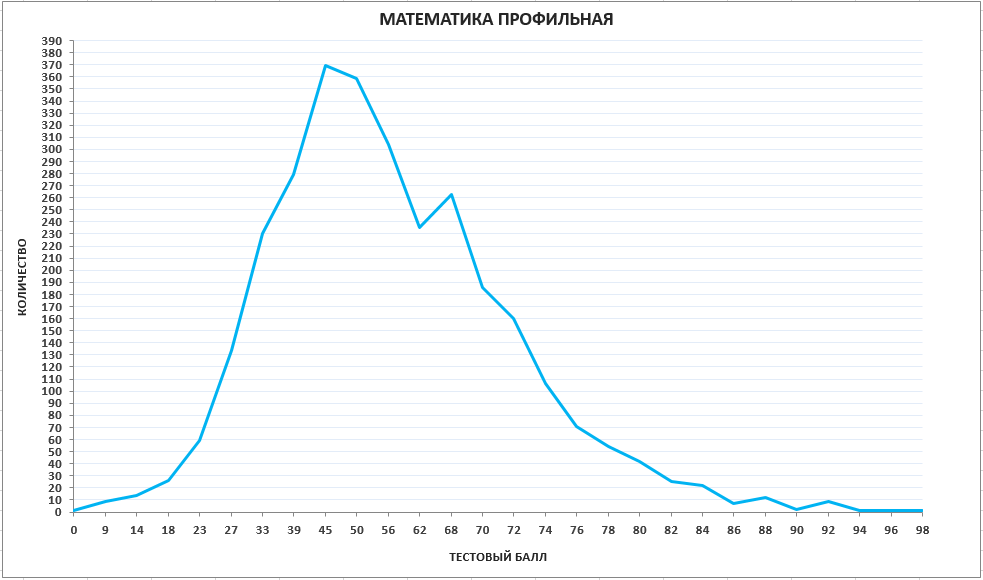 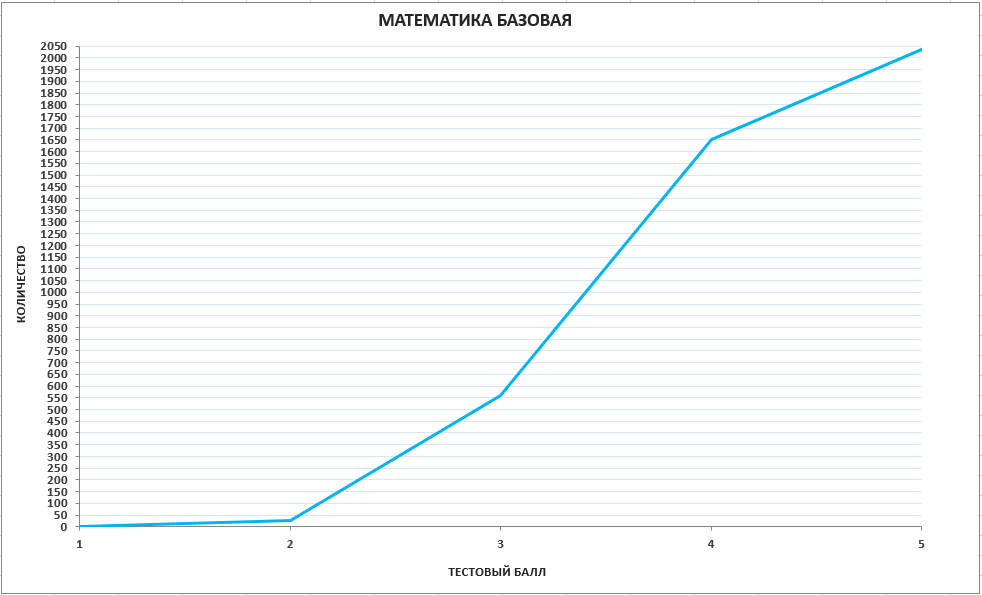 3.2 Динамика результатов ЕГЭ по предмету за последние 3 годаТаблица 53.3. Результаты по группам участников экзамена с различным уровнем подготовки:А) с учетом категории участников ЕГЭ Таблица 6Б) с учетом типа ОО Таблица 7   В) Основные результаты ЕГЭ по предмету в сравнении по АТЕТаблица 83.4 Выделение перечня ОО, продемонстрировавших наиболее высокие результаты ЕГЭ по предмету: выбирается от 5 до 15% от общего числа ОО в субъекте РФ, в которых доля участников ЕГЭ, получивших от 81 до 100 баллов, имеет максимальные значения (по сравнению с другими ОО субъекта РФ);       Примечание: при необходимости по отдельным предметам можно сравнивать и доли участников, получивших от 61 до 80 баллов.доля участников ЕГЭ, не достигших минимального балла, имеет минимальные значения (по сравнению с другими ОО субъекта РФ)Таблица 93.5   Выделение перечня ОО, продемонстрировавших низкие результаты ЕГЭ по предмету: выбирается от 5 до15% от общего числа ОО в субъекте РФ, в  которых доля участников ЕГЭ, не достигших минимального балла, имеет максимальные значения (по сравнению с другими ОО субъекта РФ);доля участников ЕГЭ, получивших от 61 до 100 баллов, имеет минимальные значения (по сравнению с другими ОО субъекта РФ).Таблица 10ВЫВОД о характере изменения результатов ЕГЭ по предметуВ 2018 году по математике профильного уровня получены наивысшие результаты за последние 5 лет.Региональный средний тестовый  балл по математике профильного уровня по сравнению с 2017 годом  в 2018 году вырос  на 1,84 балла и составил 53,82, по сравнению с 2016 годом вырос на 4,11 балла.За последние три года количество  не сдавших экзамен сократилось 2017 году в 2,6 раза (2018 год – 3,66%, 2017 год – 6,51%, 2016 год – 9,81%). Отмечаем небольшое повышение доли высокобальников до 2,68%. Также в 2017 и 2018 годах нет  стобалльного результата. Результаты ЕГЭ по математике профильного уровня по группам участников экзамена с различным уровнем подготовки сопоставимы с результатами прошлого года.Основной процент участников, набравших балл ниже минимального – это категория выпускников прошлых лет  и выпускников  обучающихся по программам СПО (22,4% и 59,3% от сдававших этих категорий). Тем не менее по сравнению с 2017 годом % не сдавших ВПЛ уменьшился на 4,5%, а  не сдавших выпускников СПО увеличился на 12,9%).Категория выпускников текущего года получила лучшие результаты по показателям:- доля участников, получивших от 61 до 80 баллов – 39,23% (выросла в сравнении с результатами 2017 года - 38,8% и 2016 года - 33,1%), и  выше показателя ВПЛ в 2,4 раза, что сопоставимо с результатами прошлых лет), - выше доля  участников ВТГ, получивших от 81 до 100 баллов – 2,78 (2017 год - 2,6% , 2016 год - 0,67%). - продолжается снижение доли выпускников текущего года, не сдавших экзамен – 1,99% (2017 – 4,93%, 2016 - 7,3%, 2015 - 7,9%).Итогом улучшения результатов экзамена по профильной математике считаем:- положительные результаты системной работы ГАОУ ДПО ЛОИРО (курсы повышения квалификации, вебинары, семинары для учителей-предметников, программа для учителей школ, показавших низкие результаты);- качественной системной подготовки выпускников текущего года к государственной итоговой аттестации;- системной работы в образовательных организациях с обучающимися по выбору ЕГЭ по математике по уровню, в том числе разъяснительно-информационную работу с родителями обучающихся по искоренению позиции «пусть попробует сдать»;- проведение регионального репетиционного экзамена по базовой математике во 2 декаде декабря, по профильной математике в 1 декаде февраля, результаты которых ориентируют выпускников текущего года на окончательное решение по выбору уровня математики.В категории выпускников текущего года остается преобладающим большинство (60%) набравших от минимального балла до 60 баллов, однако это показатель выше 2016 года (53,72 %). Всего 1,2% участников-ВПЛ попали в категорию получивших от 81 до 100 баллов.    Выпускники текущего года, обучающиеся по программам СПО, сконцентрированы в группах не сдавших экзамен и получивших тестовый балл от минимального балла до 60 баллов (59,3% и 40,7% соответственно).Результаты по типу ОО по сравнению с другими общеобразовательными предметами не значительно отличаются друг от друга. Остается самой высокой доля участников, получивших тестовый балл от минимального балла до 60 баллов, у обучающихся средних школ.По всем типам школ отмечено значительное снижение показателя «Доля участников, набравших балл ниже минимального»:Как и в 2017 году, участников из школ с углубленным изучением отдельных предметов в сравнении с лицеистами и гимназистами больше в категории средних баллов (от 61 до 80 баллов), но до 5,79 увеличилась доля участников, получивших от 81 до 100 баллов (2017 год – 3,77).По сравнению с 2017 годом не улучшили результаты по данным показателям лицеисты и гимназисты. Основные результаты ЕГЭ по предмету в сравнении по АТЕ по распределению баллов в целом соотносимы с долей участников по муниципальным образованиям.ЕГЭ по математике базового уровня для получения аттестата сдавали 4269 человек. Не получили минимальный балл  в основной период 62 человека  (1,46%) (2017 год - 3 человека – 0,1%; 2016 год -  10 человек (0,29%). Все зарегистрированы на пересдачу ЕГЭ по математике базового уровня на сентябрьский период ЕГЭ.Региональная средняя оценка по математике базового уровня 4,34 (2017 г. – 4,42; 2016 г.– 4,31, 2015 г.–4,13). Все районы перешли уровень отметки «4,2».4. АНАЛИЗ РЕЗУЛЬТАТОВ ВЫПОЛНЕНИЯ ОТДЕЛЬНЫХ ЗАДАНИЙ ИЛИ ГРУПП ЗАДАНИЙТаблица 11Математика профильного уровняВариант 301Задание № 1. Затруднение возникло при нахождении того, сколько нужно заплатить за 25л, если цена 1 литра бензина 32 рубля 60 копеек. Многие не смогли правильно умножить 25 на 32,6. Проблему вызывает и то, что выпускники совершенно не осмысливают полученный результат. Вычислительные ошибки.Задание № 2. Невнимательно прочитано условие задачи. Необходимо указать количество месяцев, когда среднемесячная температура превышала указанное количество градусов, а выпускники записывают номер месяца.Задание № 3. Полное непонимание того, что такое параллелограмм. Перепутали сторону и высоту параллелограмма. Смутили слова найти «большую» высоту. Вычислительные ошибки.Задание № 4. Проблему вызвал перевод обыкновенной дроби в десятичную. Незнание как найти вероятность.Задание № 5. Неверно  возведено в квадрат. Ошибки при переносе слагаемых из одной части в другую. Вычислительные ошибки.Задание № 6. Вычислительные ошибки. Ошибки в заданиях с углами: какова градусная мера вписанного угла и какова градусная мера центрального угла.Задание № 7. Традиционно плохо выполняется выпускниками задание, связанное с элементарными знаниями математического анализа. Не понято условие о том, что дан график производной, а не график функции. Перепутано достаточное условие точки минимума – записано количество точек максимума.Задание № 8. Вычислительные ошибки или не приступают к выполнению задания. Не учтено условие того, что плоскость проходит через среднюю линию.Задание № 9. Неверное использование свойств степеней. Отбросили основание степени и работали только с показателями.Задание № 10. Невнимательно прочитано условие задачи. Вычислительные ошибки. Отсутствие хороших вычислительных навыков вызвало основную проблему при выполнении данного задания.Задание № 11. Проблема в составлении уравнения. Плохо отработан алгоритм решения дробно – рационального уравнения. Вычислительные ошибки.Задание № 12. Неверно найдена производная сложной логарифмической функции. В ответ записана критическая точка, а не значение функции в этой точке. Ошибка при вычислении значения функции - в ответ записан знак минус.Подставили верно найденную критическую точку в производную и получили 0 в ответе.Задание № 13. «Уникальное» раскрытие формулы синуса суммы. Вариации весьма разнообразные. Выпускники не учли того, что формула есть в КИМе и ее можно использовать оттуда. Попытка сразу применить формулу синуса двойного угла после правильного раскрытия синуса суммы также не увенчалась успехом. Неверно делили на (-1) и получали другое уравнение в скобках.Неверно вынесен общий множитель за скобки. 5% ошибок допущено при решении простейшего тригонометрического уравнения относительно синуса.8% ошибок допущено при решении уравнения .11% ошибок допущено при неверном указании значений обратных тригонометрических функций.4% выпускников неверно решают неполные квадратные уравнения.При выполнении пункта «б» также допускались ошибки при отборе с помощью тригонометрического круга. Указывалась верная дуга, подписывались ее концы, но корни обозначались неверно (3% работ). На верно указанной дуге подписаны неверные корни (3% работ).Вычислительные ошибки (7% работ).В пункте «б» отбор корней с помощью неравенства повлек за собой большое количество вычислительных ошибок (2%).Были работы, в которых пункт «б» выполнен необоснованно (1%) – построена координатная прямая, отмечены концы отрезка и только точки, попадающие на данный отрезок.В 2018 году с тригонометрическим уравнением справились и получили полный балл только 27% выпускников.В 2017 г. с уравнением справились 39% участников экзамена. В 2016 г. с данным заданием на 2 балла справились 22% выпускников, а в 2015 на полный балл – 35%.Задание № 14. Неожиданно для себя выпускники увидели цилиндр. Прекрасная классическая задача на применение признака перпендикулярности прямой и плоскости. Задача, в которой можно применить теорему о трех перпендикулярах.23% выпускников, используя, признак перпендикулярности прямой и плоскости доказывали перпендикулярность только к одной прямой и делали неверный  вывод о том, что прямая перпендикулярна к плоскости.При применении теоремы о трех перпендикулярах не обосновывалось, что является наклонной, проекцией, перпендикуляром к плоскости(10%).Попытка применения координатного метода к решению данной задачи также не увенчалась успехом.Пункт «б» вызвал серьезные затруднения, т.к. выпускники не знают, как найти угол между скрещивающимися прямыми. В 2018 году справились с данным заданием 3% выпускников.В 2017 году справились с данной задачей 0,6% выпускников. В 2016 г. задача была значительно сложнее, но тогда ее смогли выполнить 3% участников экзамена.Задание № 15. Очень плохо решают выпускники логарифмические неравенства. Забывают указывать область существования логарифмов. А те, кто это понимает, испытывают затруднения при решении дробно – рационального неравенства. Так записав в ограничения неравенство  , получили в качестве его решения x>1.Основная проблема – это отбрасывание знаменателя. Так поступили 37% выпускников, приступивших к выполнению данного задания. Большую проблему вызывают свойства логарифмов. Так, разность логарифмов заменялась разностью выражений, стоящих под знаком логарифма (15%), а логарифм разности заменяли разностью логарифмов (11%). Неверно приводили к общему знаменателю – 15%, ошибки в приведении подобных слагаемых – 6%, вычислительные ошибки – 3%, неверно считаны промежутки при решении неравенства методом интервалов – 4%.В 2018 году смогли верно решить данное неравенство только 15% выпускников.В 2017году справились с заданием 27% выпускников, а в 2016 г. с показательным неравенством смогли справиться только  7%.Задание № 16. Большая часть выпускников, приступивших к пункту «а» необоснованно утверждали, что центры окружностей лежат на средней линии трапеции (72%). Не все выпускники, приступившие к данной задаче, смогли внимательно прочитать условие и сделать верный чертеж. Пункт «б» также вызвал серьезные затруднения. В 2018 году справиться полностью с данной задачей смогли 4% выпускников.В 2017 году на 1 балл (провести доказательство) смогли 5% выпускников. Пункт «б» выполнить не смогли. Т.е. полностью решить задачу из данного варианта не смог  тогда ни один выпускник.Однако в 2016 году справиться с данной задачей на полный балл смогли 1% выпускников, а в 2015 году – 2%.Задание № 17.  Очень большой процент выпускников (20%) не поняли условия задачи и составили неверную модель. В некоторых работах давались очень краткие обоснования, что вызвало снижение баллов за задание. Попытка применить готовые формулы (5%) не привела к успеху. Вычислительные ошибки допустили 11% выпускников. Около 6% выпускников допускают ошибки при раскрытии скобок.В 2018 году справились с задачей всего 2% выпускников.В 2017 году смогли справиться с данной задачей – 3% выпускников. В 2016 году  справились с задачей полностью – 2% писавших работу, а в 2015 году - справились 4% выпускников.Задание № 18.  Неверно поняли второе уравнение системы 15% выпускников. Очень «обидную» ошибку допустили те кто, верно разбил второе уравнение на два, верно подставил в первое уравнение, но окончательно рассматривал совокупность вместо системы (4%). Ошибки при вычислении дискриминантов – 10%.В 2018 году справились с заданием -  1% выпускников.Такая же ситуация была и в 2017 году – 1% выпускников.Задание № 19. Не поняли условие данной задачи и привели из-за этого неверный пример – 13%.Справились с заданием в 2018 году 0%. Справились с заданием в 2017 году - 0% участников экзамена, а в 2016 году справились с заданием – 2% выпускников. Таблица 11Математика базового уровняВ базовом варианте наиболее успешно выполненными оказались задания  с №1 по №14. Задания с №1 по №4 связаны с вычислениями. Абсолютное большинство выпускников обладает данными умениями. Задание №5 связано с преобразованием выражения, содержащего квадратные корни. Такого рода задания всегда вызывали затруднения у выпускников. Возможно, это связано с недостаточным количеством времени, которое отводится на изучение данной темы в 8 классе.Хуже всего выпускники выполняют задания, связанные с геометрическим содержанием. Из предложенных геометрических задач наиболее успешно выполнена задача №13.Хорошо справились выпускники с решением простейшей  задачи на нахождение вероятности. Успешно выполняются задания, связанные с извлечением графической информации.Основные УМК по предмету, которые использовались в ОО в 2017-2018 уч.г. Таблица 12Для улучшения ситуации на региональном уровне ежегодно проводятся курсы повышения квалификации, семинары для учителей математики и методистов, выездные семинары. На них проводится  обсуждение всех ошибок выпускников, которые были выявлены  при проверке работ, а также рекомендации по решению различных задач. Ежегодно  в регионе  проводятся  репетиционные экзамены по математике на базовом и профильном уровнях. Также проводятся региональные диагностические контрольные работы в 5,6,7,8,10 классах с обязательным обсуждением результатов.Меры методической поддержки изучения учебного предмета в 2017-2018 уч.г.На региональном уровнеТаблица 13ВЫВОДЫНаиболее успешно на протяжении нескольких лет выпускниками выполняются задания, связанные с умением анализировать  информацию, представленную на диаграмме, реальные числовые данные, информацию статистического характера в повседневной жизни. Неплохие знания демонстрируются и в заданиях на  вычисление вероятности в простейшем случае. В 2015 году с заданием по вероятности справились 66% выпускников, а в 2016 – 82%. Улучшился результат их решения и в 2017 году – 84%, а в 2018 году уже  89%.  Хорошо сформированными можно считать и умения школьников  находить длину отрезка фигуры, изображенной на клетчатой бумаге, а также решение простейших уравнений. Лучше стали справляться выпускники и с 7 заданием (элементы математического анализа). Так в данном варианте 2018 года смогли справиться с данной задачей 43% выпускников, а в 2017 году - 36% выпускников. В 2016 году с данным заданием справились 25% учащихся.Существенно увеличился процент справившихся и с текстовой задачей.  В 2018 году он составил 36%. В 2017 году он составлял 30%, в 2016 году смогли правильно решить задачу всего 22% выпускников.Немного ухудшились результаты в задании №12 в 2018 году (нахождение наибольшего значения функции на отрезке) - 22%. В 2017 году с заданием №12 (нахождение точек максимума и минимума) справились 25% выпускников. В 2016 году данная задача оказалась по силам только для 12% выпускников.По-прежнему наибольшие затруднения у выпускников вызывает решение задач по геометрии (как по планиметрии, так и по стереометрии). Это уже сказывается при решении заданий № 6 и № 8 (задачи по геометрии базового уровня сложности). Но самую главную проблему вызывает решение задачи № 14. В 2018 году уровень сложности был еще ниже, чем в 2017 году, но задание по цилиндру вызвало у выпускников неоднозначную реакцию. Затруднение уже вызвал пункт «а», связанный с доказательством, где применять нужно было общеизвестные теоремы. Попытка «навязать» учащимся координатно – векторный метод решения, к сожалению, не помогает выпускникам. Неверное расположение цилиндра в системе координат, ошибки в формулах привели к не решению задания. Плохо отрабатываются умения у учащихся рассуждать, находить угол между скрещивающимися прямыми в пространстве, проводить доказательство, зная определения, общеизвестные теоремы и признаки. Еще хуже сложилась ситуация и с заданием №16. В 2018 году задача была не намного сложнее, чем в 2017 году. Однако, справившихся с ней полностью в 2018 году, оказалось 4%. Этот результат немного лучше, чем в 2017 году, т.к. тогда решивших полностью данную задачу был только 1%.Немного хуже сложилась ситуация с выполнением задания №17 в 2018 году. Полностью справились с ней только 2% выпускников. В 2017 году смогли правильно решить экономическую задачу 5% выпускников, в 2016 году справились с экономической задачей 2% учащихся.Серьезные затруднения вызывают задания с параметрами. Уровень решения этого задания показывает, что  по учебной программе  мало времени уделяется на изучение параметров в основной школе, а в средней школе уже становится практически невозможно их изучить.  В связи, с чем в 2015 году задание №18 полностью выполнили 2,2% выпускников, а в 2016 году -1%. Существенных изменений в 2017 году не произошло. Абсолютно аналогичная ситуация сложилась и в 2018 году.Задание №19 в 2018 году оказалось очень сложным, и в регионе не было выпускников, решивших ее полностью.Предложения по возможным направлениям диагностики учебных достижений по предмету в Ленинградской области:Обязательное участие образовательных организаций в региональных диагностических контрольных работах, проводимых для 5,6,7,10 классов.Участие в региональных репетиционных ЕГЭ на базовом и профильном уровнях.Анализ результатов и «проработка проблемных зон», выявленные в ходе анализа.Предложения по возможным направлениям совершенствования организации и методики обучения школьников. Для успешной подготовки к итоговой аттестации в старших классах требуется целенаправленное повторение разделов курса алгебры 7–9-х классов и математики 5–6-х классов и систематический мониторинг продвижения отдельных учащихся по ликвидации пробелов за основную школу.Для обеспечения прочного овладения всеми выпускниками основными элементами содержания, изучаемыми в старшей школе не только на базовом, но и на повышенном уровне, необходимо проводить систематическое повторение пройденного. Это может осуществляться через систему упражнений для домашней работы или использование в ходе обучения устных упражнений. Устные упражнения традиционно включаются в учебный процесс на уроках математики в основной школе, но недостаточно используются в старших классах.  При разработке содержания и формы представления устных упражнений следует обеспечивать простоту технических преобразований и вычислений, необходимых для их выполнения. Это позволяет сосредоточить внимание учащихся на смысловой стороне их выполнения, т.е. на определении метода их решения. Кроме того, такого рода задания позволяют моделировать различные нестандартные ситуации применения знаний и умений учащихся.Изменение отношения к преподаванию курса геометрии в основной и старшей школах, как к предмету по которому предстоит государственный экзамен за курс средней школы. Учащиеся должны не только овладеть теоретическими фактами курса, но и уметь проводить обоснованные решения геометрических задач и математически грамотно их записывать.Отработка умений учащихся по применению полученных знаний должна осуществляться, в том числе при решении прикладных математических задач.Осуществление систематического использования и отработка технологии тестирования при контроле знаний учащихся.Развитие и совершенствование использования учащимися математического языка.Обучение учащихся математическому моделированию, применению математических знаний, анализу информации, поступающей в разных формах.Применение различных форм заданий, обеспечивая разнообразие формулировок и приучая учащихся к пониманию сути задания, которая может выражаться по-разному.Совершенствование методического инструментария, используя задачи не только как средство отработки технических приемов и алгоритмов, но и как средство формирования и развития интеллектуальных навыков учащихся.5. РЕКОМЕНДАЦИИ:По совершенствованию организации и методики преподавания предмета:Выделение в учебном плане образовательных организаций дополнительных учебных часов на обучение математике в 10 - 11 классах и консультативные мероприятия учителями математики, работающими в выпускных классах. В гимназиях и школах базовый уровень обучения математике в старшей школе желательно определять  не менее  чем пятью часами в неделю, 3 часа – алгебры и 2 часа – геометрии.Осуществление не алгоритма «натаскивания на решение типовых заданий открытого банка заданий ЕГЭ», а изучение математики, решения более сложных задач.Осуществление контроля за целевым использованием учебных часов, предусмотренных учебным планом образовательного учреждения, на обучение математике, в том числе отслеживание посещаемости уроков учащимися.Мотивирование учителей, работающих в 9 и 11 классах, к качественной учебной работе, а также повышению квалификацию в области технологии подготовки учащихся к ОГЭ и ЕГЭ по математике с участием в семинарах и вебинарах, проводимых на региональном уровне.6. АНАЛИЗ ПРОВЕДЕНИЯ ГВЭ-116.1 Количество участников ГВЭ-11Таблица 146.2.  Количество участников ГВЭ по предмету по АТЕ регионаТаблица 157. СОСТАВИТЕЛИ ОТЧЕТА (МЕТОДИЧЕСКОГО АНАЛИЗА ПО ПРЕДМЕТУ): Наименование организации, проводящей анализ результатов ЕГЭ по предмету:ГАОУ ДПО «Ленинградский областной институт развития образования»ГБУ ЛО «Информационный центр оценки качества образования»Часть 2. Предложения в ДОРОЖНУЮ КАРТУ по развитию региональной системы образования 1.1  Повышение квалификации учителей Таблица 161.2 Планируемые корректировки в выборе УМК и учебно-методической литературы – нет.1.3 Планируемые меры методической поддержки изучения учебных предметов в 2018-2019 уч.г. на региональном уровнеТаблица 151.4  Планируемые корректирующие диагностические работы по результатам ЕГЭ 2018 г.На уровне  образовательных организаций и на муниципальном уровне:Проведение  диагностической работы с целью проверки остаточных знаний обучающихся, выявления пробелов в освоении тем образовательной программы по предмету (сентябрь 2018 года).Проведение диагностических работ в формате ЕГЭ по математике профильного и базового уровней с целью диагностики качества подготовки выпускников, участвующих в ЕГЭ по  предмету; по итогам работы - целеполагание  по подготовке к государственной итоговой аттестации, включая индивидуальные маршруты подготовки для отдельных групп обучающихся (сентябрь-ноябрь  2018 года).Проведение полугодовых контрольных работ с целью диагностики качества подготовки выпускников (декабрь 2018).Муниципальные  диагностические работы по математике профильного и базового уровней (даты устанавливается ОМСУ).На региональном уровне:Проведение регионального репетиционного экзамена в форме и по материалам ЕГЭ по математике базового уровня (2 декада декабря 2018 года),  по математике профильного уровня (2 декада января 2019 года), точная дата устанавливается ОИВ.2. Трансляция эффективных педагогических практик ОО с наиболее высокими результатами ЕГЭ 2018 г.Таблица 17Учебный предмет201620162017201720182018Учебный предметчел.% от общего числа участниковчел.% от общего числа участниковчел.% от общего числа участниковМатематика профильного уровня306958,28279652,03298154,39Математика базового уровня342565,04385271,66426977,89Учебный предмет20182018Учебный предметДевушкиЮношиМатематика профильного уровня48,94 51,06 Математика базового уровня59,9740,03 Всего участников ЕГЭ по предметуМатематика профильного уровня201620172018Из них:выпускников текущего года, обучающихся по программам СОО94,3393,6792,85выпускников текущего года, обучающихся по программам СПО0,101,000,91 выпускников прошлых лет5,575,335,54 участников с ограниченными возможностями здоровья--0,70 Всего участников ЕГЭ по предметуМатематика базового уровня201620172018Из них:выпускников текущего года, обучающихся по программам СОО0098,88выпускников текущего года, обучающихся по программам СПО000,00выпускников прошлых лет000,00участники с ограниченными возможностями здоровья--1,12Всего участников ЕГЭ по предметуМатематика профильного уровня201620172018Всего участников ЕГЭ по предметуМатематика профильного уровня289526192788Из них:выпускники лицеев и гимназий14,6516,6917,40 выпускники СОШ с углубленным изучением предмета12,3712,1411,76 выпускники СОШ72,4470,6070,84 Всего участников ЕГЭ по предметуМатематика базового уровня201620172018Всего участников ЕГЭ по предметуМатематика базового уровня340938374269Из них:выпускники лицеев и гимназий11,9114,5015,84 выпускники СОШ с углубленным изучением предмета9,689,859,16 выпускники СОШ78,4175,1875,01 АТЕКоличество участников ЕГЭ по учебному  предмету% от общего числа участников в регионеКоличество участников ЕГЭ по учебному  предмету% от общего числа участников в регионеКоличество участников ЕГЭ по учебному  предмету% от общего числа участников в регионеМатематика профильного уровня201620162017201720182018Бокситогорский район1073,491013,611063,56Волосовский район762,48481,72451,51Волховский район1795,831686,011715,74Всеволожский район47215,3847917,1353818,05Выборгский район34011,0833612,0233011,07Гатчинский район41013,3635212,5939113,12Кингисеппский район1625,281475,261515,07Киришский район2086,782047,301836,14Кировский район1685,471224,361464,90Лодейнопольский район511,66411,47551,85Ломоносовский район682,22582,07692,31Лужский район842,74933,33872,92Подпорожский район481,56551,97491,64Приозерский район1093,55792,821043,49Сланцевский район632,05521,86682,28г. Сосновый Бор2157,011896,761816,07Тихвинский район1494,861284,581324,43Тосненский район1605,211445,151755,87АТЕКоличество участников ЕГЭ по учебному  предмету% от общего числа участников в регионеКоличество участников ЕГЭ по учебному  предмету% от общего числа участников в регионеКоличество участников ЕГЭ по учебному  предмету% от общего числа участников в регионеМатематика базового уровня201620162017201720182018Бокситогорский район942,741032,671152,69Волосовский район902,63842,18882,06Волховский район1915,582346,072465,76Всеволожский район49914,5757714,9878618,41Выборгский район44512,9947812,4151312,02Гатчинский район46313,5247912,4453312,49Кингисеппский район2045,962045,302385,58Киришский район2186,362877,452495,83Кировский район1634,762295,942545,95Лодейнопольский район651,90641,66761,78Ломоносовский район962,801062,751152,69Лужский район1444,201293,351403,28Подпорожский район722,10731,90721,69Приозерский район1193,471443,741834,29Сланцевский район722,10751,95902,11г. Сосновый Бор2216,452265,872044,78Тихвинский район1374,001704,411934,52Тосненский район1323,851904,931744,08Математика профильного уровняЛенинградская областьЛенинградская областьЛенинградская областьМатематика профильного уровня2016 г.2017 г.2018 г.Не преодолели минимального балла9,816,513,66 Средний тестовый балл49,7151,9853,82Получили от 81 до 100 баллов3,032,472,68 Получили 100 баллов0,030,000,00Выпускники текущего года, обучающиеся по программам СООВыпускники текущего года, обучающиеся по программам СПОВыпускники прошлых летУчастники ЕГЭ с ОВЗДоля участников, набравших балл ниже минимального 1,99 59,26 22,42 4,76 Доля участников, получивших тестовый балл от минимального балла до 60 баллов55,99 40,74 60,00 71,43Доля участников, получивших от 61 до 80 баллов    39,23 0,0016,36 19,05 Доля участников, получивших от 81 до 100 баллов    2,78 0,001,21 4,76 Количество выпускников, получивших 100 баллов0,000,000,000,00СОШЛицеи, гимназииСОШ с углубленным изучением отдельных предметовДоля участников, набравших балл ниже минимального 1,82 2,47 2,44 Доля участников, получивших тестовый балл от минимального балла до 60 баллов60,35 48,87 41,16 Доля участников, получивших от 61 до 80 баллов    35,75 44,95 50,61 Доля участников, получивших от 81 до 100 баллов    2,08 3,71 5,79Количество выпускников, получивших 100 баллов0,000,00 0,00Наименование АТЕДоля участников, набравших балл ниже минимальногоДоля участников, получивших тестовый балл от минимального балла до 60 балловДоля участников, получивших от 61 до 80 балловДоля участников, получивших от 81 до 100 балловКоличество выпускников, получивших 100 балловБокситогорский район0,00 1,85 1,64 0,07 0,00Волосовский район0,000,94 0,57 0,000,00Волховский район0,07 3,02 2,45 0,20 0,00Всеволожский район0,94 10,73 5,84 0,54 0,00Выборгский район0,57 6,84 3,59 0,07 0,00Гатчинский район0,70 7,01 4,86 0,54 0,00Кингисеппский район0,13 2,38 2,45 0,10 0,00Киришский район0,20 3,42 2,38 0,13 0,00Кировский район0,17 2,88 1,68 0,17 0,00Лодейнопольский район0,03 1,04 0,74 0,03 0,00Ломоносовский район0,13 1,240,94 0,000,00Лужский район0,07 1,21 1,48 0,17 0,00Подпорожский район0,03 1,04 0,50 0,07 0,00Приозерский район0,13 2,21 1,07 0,07 0,00Сланцевский район0,10 1,11 1,04 0,03 0,00г. Сосновый Бор0,07 3,02 2,850,13 0,00Тихвинский район0,13 2,55 1,51 0,23 0,00Тосненский район0,17 3,69 1,88 0,13 0,00Название ООДоля участников, получивших от 81 до 100 балловДоля участников, получивших от 61 до 80 балловДоля участников,не достигших минимального баллаМКОУ «Лодейнопольская СОШ №3 имени Героев Свири»34,502,100,00МКОУ «Рассветовская СОШ»33,3066,700,00МОУ «СОШ № 1 им. Героя Советского Союза Н.П. Фёдорова»33,3046,700,00МБОУ «Отрадненская средняя общеобразовательная школы №3»25,0050,000,00МБОУ «Гатчинская гимназия им. К.Д. Ушинского»23,6052,900,00МБОУ «Гатчинская СОШ № 2»21,6054,050,00МКОУ «Лодейнопольская СОШ № 2 с углубленным изучением отдельных предметов»21,2072,700,00МОУ «СОШ № 6» г. Тихвин14,2042,900,00МБОУ «Шлиссельбургская СОШ №1 с углубленным изучением отдельных предметов»13,3360,000,00МОБУ «Волховская СОШ № 1»12,0082,000,00МОУ «СОШ с углубленным изучением отдельных предметов № 2» г. Всеволожска11,1251,850,00МОУ «СОШ № 3»11,1166,660,00МОБУ «Волховская городская гимназия № 3 им. Лукьянова»11,0050,000,00МОУ «СОШ № 6» г. Луга10,5273,680,00МОУ «СОШ № 4» г. Приозерск10,5047,400,00МКОУ «Алеховщинская СОШ»10,0050,000,00МБОУ «Подпорожская СОШ № 8»9,5223,810,00МОБУ «Волховская СОШ № 5»8,0056,000,00Название ООДоля участников,не достигших минимального баллаДоля участников, получивших от 61 до 80 балловДоля участников, получивших от 81 до 100 балловМОУ «Всеволожская открытая (сменная) общеобразовательная школа № 2»33,330,000,00МОУ «Дубровская СОШ»33,3311,120,00МОУ «Разметелевская СОШ»25,000,000,00МОУ «Гимназия» г. Сертолово25,008,400,00МОУ «СОШ «Лесколовский центр образования»20,0020,000,00МОУ «Петровская СОШ»20,0020,000,00МОУ «СОШ № 4» г. Тихвин16,700,000,00МБОУ «Гатчинская СОШ № 4 с углублённым изучением отдельных предметов»14,300,000,00МКОУ «Новолисинская СОШ»14,300,000,00МКОУ «Ушакинская СОШ № 1»14,3014,300,00МБОУ «Коммунарская СОШ № 2»14,200,000,00МОУ «Романовская СОШ»11,110,000,00МБОУ «Гатчинская СОШ № 11»11,1011,100,00МБОУ «Отрадненская СОШ № 2»10,0020,000,00МОУ «Шумиловская СОШ»9,1018,200,00МБОУ «Коммунарская СОШ № 3»8,308,300,00МОБУ «Сертоловская СОШ № 1»5,005,000,00МОБУ «СОШ «Центр образования «Кудрово»3,5721,430,00СОШЛицеи, гимназииСОШ с углубленным изучением отдельных предметов2018 год1,82 2,47 2,44 2017 год5,254,124,402016 год8,154,725,59Обознач.задания в работеПроверяемые элементы содержания / уменияУровень сложности заданияПроцент выполнения по регионуПроцент выполнения по регионуПроцент выполнения по регионуПроцент выполнения по регионуОбознач.задания в работеПроверяемые элементы содержания / уменияУровень сложности заданиясреднийв группе не преодолевших минимальный баллв группе 60-80 т.б.в группе 80-100 т.б.1Целые числа, проценты/ анализировать реальные числовые данные, информацию статистического характерабазовый970891002Целые числа, цена  деления шкалы/ анализировать информацию, представленную на диаграммебазовый981951003Параллелограмм /решать планиметрическую задачу на нахождение длины большей  высоты по клеткамбазовый901951004Понятие вероятности события/ вычислять вероятность в простейшем случаебазовый891931005Простейшее иррациональное уравнение/ решать иррациональное уравнениебазовый940921006Окружность, диаметр окружности, вписанный угол, центральный угол/ решать планиметрическую задачу на нахождение величины центрального угла базовый400801007Понятие производной/нахождение количества точек минимума функции на отрезкебазовый430791008Треугольная призма, площадь боковой поверхности призмы/решать стереометрическую задачу на нахождение площади боковой поверхности призмыбазовый751791009Степень с рациональным показателем/находить значение дроби, у которой числитель и знаменатель представлены в виде степениповышенный6417510010Нахождение времени автомобиля, вычисление по формуле/осуществлять практические расчеты по формуламповышенный6807010011Применение математических методов для решения содержательной задачи на совместную работу/cоставлять уравнения по условию задачи и решать ихповышенный3605510012Производная логарифмической функции, применение производной к нахождению наибольшего значения/ вычислять производную логарифмической функции и нахождение ее наибольшего значения на отрезкеповышенный220229813Формула синуса суммы, тригонометрическое уравнение, отбор корней уравнения на промежутке/ решать  тригонометрические уравнения с помощью разложения на множителиповышенный2705510014Цилиндр, теорема о трех перпендикулярах, угол между скрещивающимися прямыми/ проводить доказательство геометрической задачи, искать угол между прямымиповышенный3011015Логарифмическое неравенство, дробно – рациональное неравенство/ решать логарифмическое и дробно – рациональное неравенствоповышенный1506110016Окружности, вписанные в трапецию/проводить доказательство геометрической задачи, искать отношение длины отрезкаповышенный401317Понятие процента, нахождение процента от числа, интерпретация результата/ решать прикладную задачу экономического характераповышенный2053118Система уравнений, содержащих параметр, исследование системы уравнений, содержащих параметр/ проводить исследованиевысокий100119Применение математических методов для решения содержательной задачи/ анализировать реальные числовые данныевысокий0000Обознач.задания в работеПроверяемые элементы содержания / уменияУровень сложности заданияПроцент выполнения по регионуПроцент выполнения по регионуПроцент выполнения по регионуПроцент выполнения по регионуОбознач.задания в работеПроверяемые элементы содержания / уменияУровень сложности заданиясреднийв группе не преодолевших минимальный баллв группе 60-80 т.б.в группе 80-100 т.б.1Целые числа, обыкновенные дроби/ Выполнять арифметические действия, сочетая устные и письменные приемыБазовый9141001002Преобразование выражений, включающих операцию возведения в степень с целым показателем/ Находить значение степени с целым показателемБазовый70411001003Нахождение процентов от числа, применение математических методов для решения содержательной задачи/ Решать прикладную задачуБазовый68301001004Преобразование выражений, включающих арифметические операции/ Вычислять значение буквенного выражения, осуществляя необходимые подстановки и преобразованияБазовый71291001005Преобразования выражения, содержащего квадратные корни/ Проводить по известным правилам преобразования выражения, содержащего радикалыБазовый6020101006Решение простейшей текстовой задачи/ Анализировать информацию статистического характера, пользоваться оценкой при практических расчетахБазовый811121007Приведенное квадратное уравнение/ Решать квадратное уравнение, отобрать меньший кореньБазовый722151008Площадь прямоугольника/ Решать планиметрическую задачу на нахождение площади прямоугольникаБазовый642251009Интерпретация результата/ Анализировать реальные числовые данные, информацию статистического характераБазовый7912110010Вероятность события/ Вычислять простейшую вероятность событияБазовый811010010011Графическое представление данных/ Извлекать информацию, представленную на графикеБазовый851510010012Преобразование выражений, включающих арифметические операции/ Моделировать реальную ситуацию на языке алгебры, исследовать построенную модель с помощью аппарата алгебрыБазовый60409510013Цилиндр, объем цилиндра, объем детали/ Решать простейшую стереометрическую задачу на нахождение объема деталиБазовый49428210014Графическое представление данных/ Извлекать информацию, представленную на графикеБазовый6612509815Площадь треугольника/ Решать планиметрическую задачу на нахождение площади равнобедренного треугольника, когда известны три его стороныБазовый322659816Пирамида, объем пирамиды/ Решать простейшую стереометрическую задачу на нахождение объема пирамидыБазовый3006710017Простейшие логарифмические неравенства/ Решать простейшие логарифмические неравенстваБазовый5104010018Применение математических методов для решения содержательной задачи из практики/ Оценивать логическую правильность рассужденийБазовый24003719Преобразование выражений включающих арифметические операции/ Выполнять арифметические действия, сочетая устные и письменные приемыБазовый19004520Преобразование выражений, включающих арифметические операции/ Моделировать реальные ситуации на языке алгебры, исследовать построенные модели с использованием аппарата алгебрыБазовый120010Название УМКПримерный процент ОО, в которых использовался данный УМКГеометрияГеометрия1)Атанасян Л.С., Бутузов В.Ф., Кадомцев С.Б. Геометрия 10-11 учебник для общеобразовательных организаций. Базовый и профильный уровни (МГУ – школе) 2014г  2) Погорелов А.В. Геометрия 10-11 классы. Базовый и профильный уровни, 2013г.  3) Бутузов В.Ф., Прасолов В.В.Геометрия 10-11 классы, 2013г.75% образовательных учреждений5%  образовательных учреждений20% образовательных учрежденийАлгебра и начала  анализаАлгебра и начала  анализа1) Колягин Ю.М., Ткачева М.В., Федорова Н.Е. Алгебра и начала математического анализа 10 класс. Базовый и углубленный уровни.2014 г.Алгебра и начала математического анализа 11 класс. Базовый и углубленный уровни. 2014г.42% образовательных учреждений2) Пратусевич М.Я., Столбов К.М., Головин А.Н. Алгебра и начала математического анализа 10 класс. Углубленный уровень. 2014 г.Алгебра и начала математического анализа 11 класс. Углубленный уровень. 2014 г.3% образовательных учреждений3) Никольский С.М., Потапов М.К., Решетников Н.Н.Алгебра и начала математического анализа 10 класс. Базовый и углубленный уровни. 2014г.Алгебра и начала математического анализа 11 класс. Базовый и углубленный уровни. 2014 г35% образовательных учреждений4) Мордкович А.Г., Семенов П.В. Алгебра и математический анализ 10 класс. Профильный уровень. 2013 г.Алгебра и математический анализ 11 класс. Профильный уровень. 2013 г.10% образовательных учреждений5) Алимов Ш.А., Колягин Ю.М.,Ткачева М.В.Алгебра и начала математического анализа 10 - 11класс. Базовый и углубленный уровни. 2014г.10% образовательных учреждений№ДатаМероприятие(указать тему и организацию, проводившую мероприятие)1Январь – ноябрь 2018 годаКПК  «Технология подготовки выпускников 9 и 11 классов к государственной итоговой аттестации по математике», ГАОУ ДПО ЛОИРО2Январь – ноябрь 2018 годаКПК  «ФГОС ОО: теория и методика обучения математике», ГАОУ ДПО ЛОИРО3Январь – апрель 2018 годаКПК «ГИА по математике: вопросы содержания и методики подготовки учащихся», ГАОУ ДПО ЛОИРО4Сентябрь 2018 годаСеминар «Анализ итогов ГИА по математике 9 и 11 классов образовательных организации Ленинградской области», ГАОУ ДПО ЛОИРО5Февраль 2018 годаСеминар «Реальные задачи в школьном курсе математики», ГАОУ ДПО ЛОИРО6Март 2018 годаСеминар «Анализ внешних диагностических работ как процесс подготовки к ГИА по математике», ГАОУ ДПО ЛОИРО7Апрель 2018 годаВебинар «Актуальные вопросы подготовки к ГИА по математике в 9 и 11 классах», ГАОУ ДПО ЛОИРО8Ноябрь 2018 годаВидеоконференция «Результаты ЕГЭ: проблемы и перспективы», ГАОУ ДПО ЛОИРОВсего участников ГВЭ-11 по предмету66Из них:Обучающиеся по образовательным программам среднего общего образования в специальных учебно-воспитательных учреждениях закрытого типа, а также в учреждениях, исполняющих наказание в виде лишения свободы48Обучающиеся, получающие среднее общее образование в рамках освоения образовательных программ среднего профессионального образования, в том числе образовательных программ среднего профессионального образования, интегрированных с образовательными программами основного общего и среднего общего образования0Обучающиеся с ОВЗ, в том числе:18- с нарушениями опорно-двигательного аппарата10- глухие, слабослышащие, позднооглохшие0- слепые, слабовидящие, поздноослепшие, владеющие шрифтом Брайля5- участники ГИА с задержкой психического развития, обучающиеся по адаптированным основным образовательным программам2- участники ГИА с тяжёлыми нарушениями речи0- участники ГИА с расстройствами аутистического спектра0Иные категории лиц с ОВЗ  (диабет, онкология, астма, порок сердца, энурез, язва и др.).1АТЕКоличество участников ГВЭ по учебному  предмету% от общего числа участников ГВЭ в регионеБокситогорский район 11,52Всеволожский район11,52Гатчинский район11,52Кировский район23,03Лужский район913,64Подпорожский район11,52г. Сосновый Бор11,52Тихвинский район23,03Тосненский район4872,73В том числе:- все письменной форме (в устной форме- нет участников).66100Ответственный специалист, выполнявший анализ результатов ЕГЭ по предметуГолубева Светлана Александровна, ГАОУ ДПО «Ленинградский областной институт развития образования»старший преподаватель, методист кафедры математики, информатики и ИКТПредседатель региональной предметной комиссиипо математикеСпециалисты, привлекаемые к анализу результатов ЕГЭ по предметуСоколов Николай ЮрьевичСоколова Ярослава ЮрьевнаНачальник  отдела ИСТиСО   ГБУ ЛО «ИЦОКО»Методист ГБУ ЛО «ИЦОКО»№Тема программы ДПО (повышения квалификации)Перечень ОО, учителя которых рекомендуются для обучения по данной программе1Методика решения задач по математике повышенного и высокого уровняМОУ «Всеволожская открытая (сменная) общеобразовательная школа № 2»1Методика решения задач по математике повышенного и высокого уровняМОУ «Дубровская СОШ»1Методика решения задач по математике повышенного и высокого уровняМОУ «Разметелевская СОШ»1Методика решения задач по математике повышенного и высокого уровняМОУ «Гимназия» г. Сертолово1Методика решения задач по математике повышенного и высокого уровняМОУ «СОШ «Лесколовский центр образования»1Методика решения задач по математике повышенного и высокого уровняМОУ «Петровская СОШ»1Методика решения задач по математике повышенного и высокого уровняМОУ «СОШ № 4» г. Тихвин1Методика решения задач по математике повышенного и высокого уровняМБОУ «Гатчинская СОШ № 4 с углублённым изучением отдельных предметов»1Методика решения задач по математике повышенного и высокого уровняМКОУ «Новолисинская СОШ»1Методика решения задач по математике повышенного и высокого уровняМКОУ «Ушакинская СОШ № 1»1Методика решения задач по математике повышенного и высокого уровняМБОУ «Коммунарская СОШ № 2»1Методика решения задач по математике повышенного и высокого уровняМОУ «Романовская СОШ»1Методика решения задач по математике повышенного и высокого уровняМБОУ «Гатчинская СОШ № 11»1Методика решения задач по математике повышенного и высокого уровняМБОУ «Отрадненская СОШ № 2»1Методика решения задач по математике повышенного и высокого уровняМОУ «Шумиловская СОШ»1Методика решения задач по математике повышенного и высокого уровняМБОУ «Коммунарская СОШ № 3»1Методика решения задач по математике повышенного и высокого уровняМОБУ «Сертоловская СОШ № 1»1Методика решения задач по математике повышенного и высокого уровняМОБУ «СОШ «Центр образования «Кудрово»№Дата(месяц)Мероприятие(указать тему и организацию, которая планирует проведение мероприятия)1Апрель 2019г.Лицей №1 г. Всеволожск Семинар «Синтез урочной и внеурочной деятельности при обучении математике»№Дата(месяц)Мероприятие(указать тему и организацию, которая планирует проведение мероприятия)Общие муниципальные мероприятия (ответственные  - руководители районных методических объединений (РМК)Общие муниципальные мероприятия (ответственные  - руководители районных методических объединений (РМК)Общие муниципальные мероприятия (ответственные  - руководители районных методических объединений (РМК)1Сентябрь2018Заседания районных методических объединений педагогов – предметников по теме: «Анализ  результатов итоговой аттестации 2018 года».2Сентябрь2018Проведение семинаров для педагогов ОО с низкими результатами по математике с анализом причин низких результатов  ГИА- 2018.3Сентябрь - ноябрь 2018Организация работы по изучению демоверсий КИМ ГИА 2019 года.4Ноябрь2018Муниципальная акция «Методический поезд учителей  района».5Сентябрь 2018 - май 2019 Организация  размещения оперативной информации по диссеминации передового педагогического опыта  подготовки к ЕГЭ («книжная полка») образовательных ресурсов (статьи, лекции…) в предметных блогах РМК для учителей - предметников6Ноябрь 2018 – май 2019Собеседования с учителями-предметниками по результатам муниципальных диагностических работ  по математике в ОО с низкими результатами ЕГЭ 2018 года.7Ноябрь 2018 – май 2019Семинары-практикумы по критериальной проверке работ в формате ЕГЭ и ОГЭ с участием экспертов и учителей 8-11 классов. 8Сентябрь 2018 - март 2019Творческая мастерская «Анализируем урок математики» в ОО с низкими результатами ЕГЭ (ответственные  - руководители районных методических объединений (РМК).9Январь-апрель 2019Заседание РМО. Творческие отчеты учителей выпускных и предвыпускных классов: обмен опытом по работе с обучающимися «группы риска».102018 – 2019 учебный годОткрытые уроки и мастер – классы  учителей школ, показавших высокие результаты ГИА  (Дни Методической учёбы в ОО)Персональные мероприятияПерсональные мероприятияПерсональные мероприятия11Октябрь 2018 Семинар по профильному обучению на базе МБОУ «Бокситогорская СОШ №2», МБОУ «СОШИ п.Ефимовский», МБОУ «СОШ №4» г.Пикалево им.А.П. Румянцева (Бокситогорский район).12Октябрь 2018, февраль 2019 Мастер-класс для учителей математики  на базе МОБУ «Волховская СОШ №5», МОБУ «Волховская городская гимназия №3». 13Октябрь 2018,март 2019 Организация «Умных каникул» на базе опорных школ: МОУ «Кузьмоловская СОШ № 1» и МОУ «Лицей № 1» г. Всеволожска, имеющих высокие показатели  по результатам ЕГЭ.14Октябрь 2018Семинар МКУ «Лужский ИМЦ», МОУ «СОШ № 5» по теме: «Организация работы  муниципальной системы образования и образовательной организации по вопросам повышения качества образовательных результатов».15Ноябрь2018Семинар-практикум на базе МБОУ «Кингисеппская гимназия» для учителей математики по теме: «Подготовка обучающихся к ЕГЭ по математике. Решение задач повышенного  и высокого уровня сложности».16Ноябрь2018Практика на базе МБОУ «Кировская СОШ № 2 имени матроса, погибшего на АПЛ «Курск», Витченко Сергея Александровича» г. Кировска «Погружение в ЕГЭ по математике».17Ноябрь2018 Семинар МАОУ ДО «Центр информационных технологий» Ломоносовского района по теме: «Подготовка обучающихся 10, 11 классов к ЕГЭ по обязательным предметам».18Ноябрь 2018Семинар МКУ «Лужский ИМЦ», МОУ «СОШ № 4» для учителей математики, работающих в 10-11 классах по теме: «Организация системы мониторинга учебных достижений при подготовке к ЕГЭ».19Ноябрь2018Открытые мастер- классы учителей, обеспечивших высокие показатели ЕГЭ- 2018 по русскому языку на базе МОУ МОУ «Громовская СОШ», МОУ «СОШ № 4»(Приозерский район).20Ноябрь 2018 Семинар для заместителей директоров по УВР «Эффективность подготовки к ГИА: проблемы и пути их решения» (Представление опыта работы МОУ «Лицей № 8» по подготовке выпускников 9, 11 классов к ГИА).21Январь 2019Семинар на базе  МБОУ «Лицей № 8», МБОУ «СОШ № 7» Г. Сосновый Бор для учителей математики по теме: «Подготовка учащихся 11 классов к сдаче ЕГЭ по математике профильного уровня».22Февраль 2019Проведение  информационного вебинара по диссеминации передового педагогического опыта школ, имеющих высокие результаты ЕГЭ по предметам: МОУ «Лицей № 1» г. Всеволожск23Февраль-март 2019Фестиваль педагогического мастерства.  Лучшие уроки демонстрируют учителя Выборгского района МБОУ «Гимназия», МБОУ «Гимназия №11», МБОУ СОШ №1, МБОУ «Рощинская СОШ», МБОУ «Полянская СОШ», МБОУ «СОШ №37 с углубленным изучением отдельных предметов».24Март 2019Мастер-класс  для учителей математики на базе МОУ «СОШ № 2» г. Луги по теме: «Методические основы подготовки учащихся к выполнению заданий ЕГЭ по математике повышенного уровня сложности».25Март 2019Мастер-классы педагогов Выборгского района, показавших высокие результаты по подготовке обучающихся к ЕГЭ.26Март-апрель 2019XIII научно-практическая конференция «Современные технологии в образовании» г. Сосновый Бор.Доклады учителей школ, показавших наиболее высокие результаты ЕГЭ-2018, в секции учителей математики.